WielkanocTemat dnia: Liczenie pisanekCele główne:-przeliczanie i dodawanie w zakresie dziesięciu;- poznawanie różnych pisanek;- rozwijanie sprawności fizycznej..Cele operacyjne: Dziecko:- liczy, dodaje w zakresie dziesięciu;- wyjaśnia, że są różne zdobienia pisanek;- aktywnie uczestniczy w ćwiczeniach gimnastycznych.Słuchanie piosenki poznanej ostatnio (próbujemy się jej nauczyć na święta) https://www.youtube.com/watch?v=OCmZrAz3t-UĆwiczenia z pisankami. (obrazki dwóch koszyczków, a w nich pisanki – załącznik)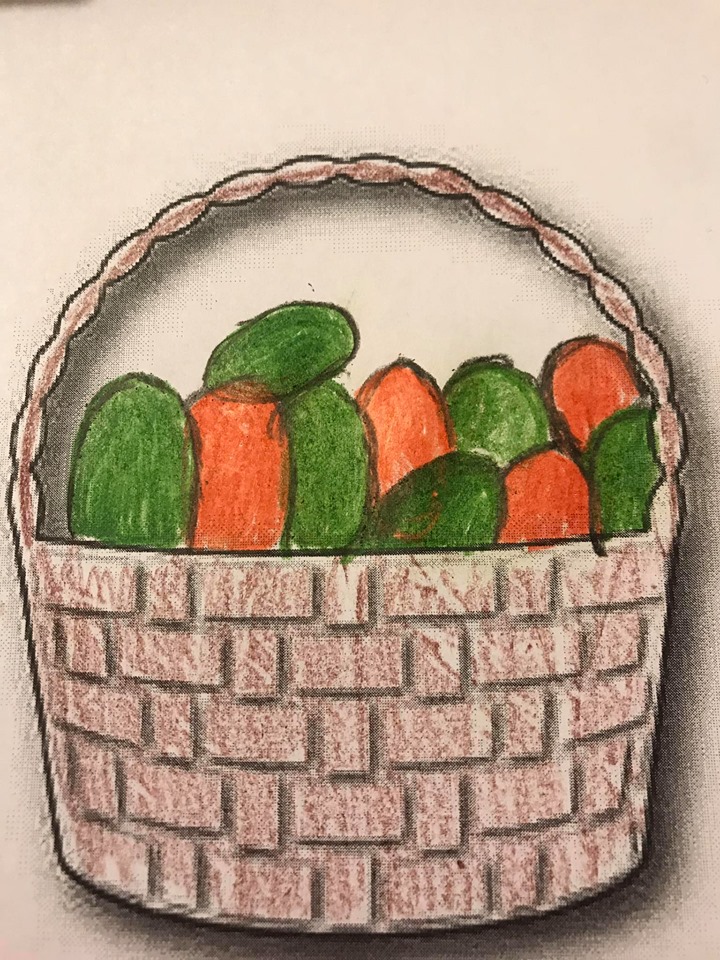 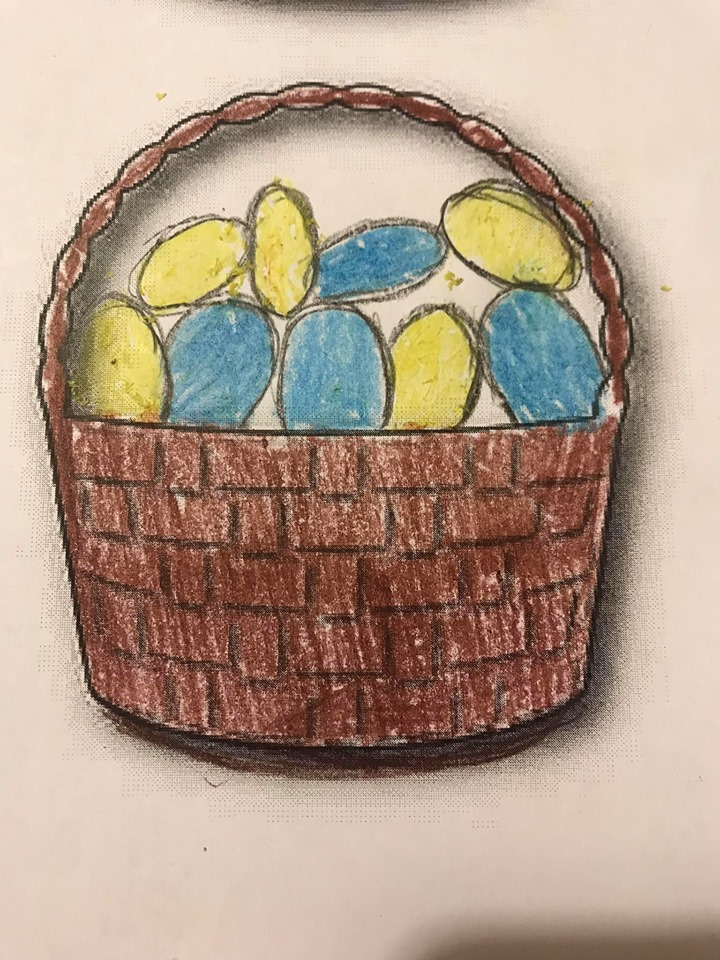 Rodzic pyta:- Ile pisanek jest w pierwszym koszyczku? ( 6 zielonych, 4 czerwone)- Ile pisanek jest w drugim koszyczku? (5 żółtych, 4 niebieskie)Później dziecko liczy wszystkie pisanki w każdym koszyczku razem.Układa do każdego koszyczka i zapisuje działanie matematyczne (6+4=10; 5+4=9)Porównuje liczebność pisanek w koszyczkach:10>9Karta pracy Litery i liczby, cz. 2 str.62-63https://www.mac.pl/flipbooki (dla starszych dzieci, dla młodszych karta pracy, porównywanie zbiorów)Ćwiczenia ruchowe z muzyką. Załóż strój sportowy (koszulka i spodenki). Staraj się wykonywać wszystkie ruchy pokazywane w piosenkach.- https://www.youtube.com/watch?v=30BVfTvlsrE- https://www.youtube.com/watch?v=FZ3pj_ZkldQ&list=PLH0R4k_MeIc9n2vdTRq--Gc_DqKwP94_g&index=5- https://www.youtube.com/watch?v=Vq4LxW6QX7I- https://www.youtube.com/watch?v=InxomdEHL8M-https://www.youtube.com/watch?v=ozI7YcVASgo5. Kolorowanie koszyczka według wzoru ( załącznik dodany do wiadomości)6. Karta pracy cz.3, str.73 (fioletowa książeczka) https://www.mac.pl/flipbookiŻyczę udanej zabawy i nauki!